WILEY X®, INC. ANNOUNCES ONGOING EFFORT TO SUPPORTRED CROSS HURRICANE HARVEY DISASTER RELIEF  Eyewear Manufacturer Donating $5,000, Plus Percentage of Online and In-Store Sales Through End of September(August 31, 2017) — Wiley X®, Inc. is launching a company-wide and nationwide effort to support the victims of Hurricane Harvey, one of the worst storms to ever hit the Gulf Coast region and the strongest hurricane to make landfall in the United States since 2004.  Wiley X kicked off this program today with a $5,000 donation to the American Red Cross disaster relief fund set up specifically for Hurricane Harvey victims. In addition to this donation, beginning today and running through September 30th, 2017, the leading premium protective eyewear manufacturer will donate a percentage from both its online and in-store sales to support Red Cross relief efforts for victims of Hurricane Harvey. Wiley X will donate 10% of all sales through its online store  and 5% of all dealer purchases (at wholesale) to help raise additional funds for this critical disaster relief effort. “After witnessing the overwhelming results of Harvey’s impact and seeing many thousands of families in need of shelter, food, water and other basic necessities of life, we felt compelled as a company and as individuals to find a way to help,” said Wiley X Co-Owner Myles Freeman, Jr. “It is not just our duty, it is an honor to serve and support our fellow Americans.  We have a lot of really great customers down in Texas and we owe it to them to be there in their time of need,” added Wiley X Co-Owner Dan Freeman.Harvey made landfall in parts of the Houston, Texas area on August 25th as an intense Category 4 hurricane, leaving more than 30,000 homeless and resulting in billions of dollars in damage to buildings, homes and infrastructure. The true impact of the storm is still unfolding as nearly 50 inches of rain over several days have left much of the greater Houston metropolitan area severely flooded. Only after floodwaters recede will the true toll of this monster storm be fully evaluated — all the more reason to establish fundraising efforts that will continue into the future. In addition to these direct donations to support the American Red Cross relief effort, Wiley X leadership has reached out to its employees and sales associates around the world, encouraging them to pitch in however they can — whether it’s in the form of donating money, supplies, food and water, giving blood or dedicating time to help with the cause. To directly support ongoing efforts for victims of Hurricane Harvey, visit the American Red Cross website at www.redcross.org.  To learn more about Wiley X’s complete line of premium protective eyewear for work, play and every type of outdoor activity, contact Wiley X at 7800 Patterson Pass Road, Livermore, CA 94550 • Telephone: (800) 776-7842 • Or visit online at www.wileyx.com.Editor’s Note:  For hi-res images and releases, please visit our online Press Room at www.full-throttlecommunications.com.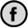 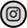 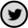 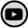 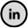 